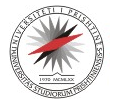 UNIVERSITETI I PRISHTINËS FAKULTETI I SHKENCAVEMATEMATIKE - NATYROREDepartamenti i KimisëP R I SH T I N Ë                                                           L A J M Ë R I M            Lajmërohen  të  interesuarit  se mbrojtja e temës  së  Masterit me  titull: “Ngritja e efikasitetit të dezinfektimit gjatë trajtimit të ujit të ndotur përmes dizajnit të eksperimentit “të kandidates: Egzona Bejtullahu studente në programin Master ,  do të mbahet me datën: 11.01.2023 në ora 14:00 në departamentin e Kimise.                Të gjithë të interesuarit mund të jenë pjesëmarrës, pasi që mbrojtja është   publike.Zyra për Master dhe Doktoratë					___________________________                                                                  Prishtinë 10/01/2023Besiana Bashota